Chip back potential is the level which bulk silicon is maintained by on-chip connection, or it is the level to which the chip back must be connected when specifically stated below. If no potential is given the chip back should be isolated.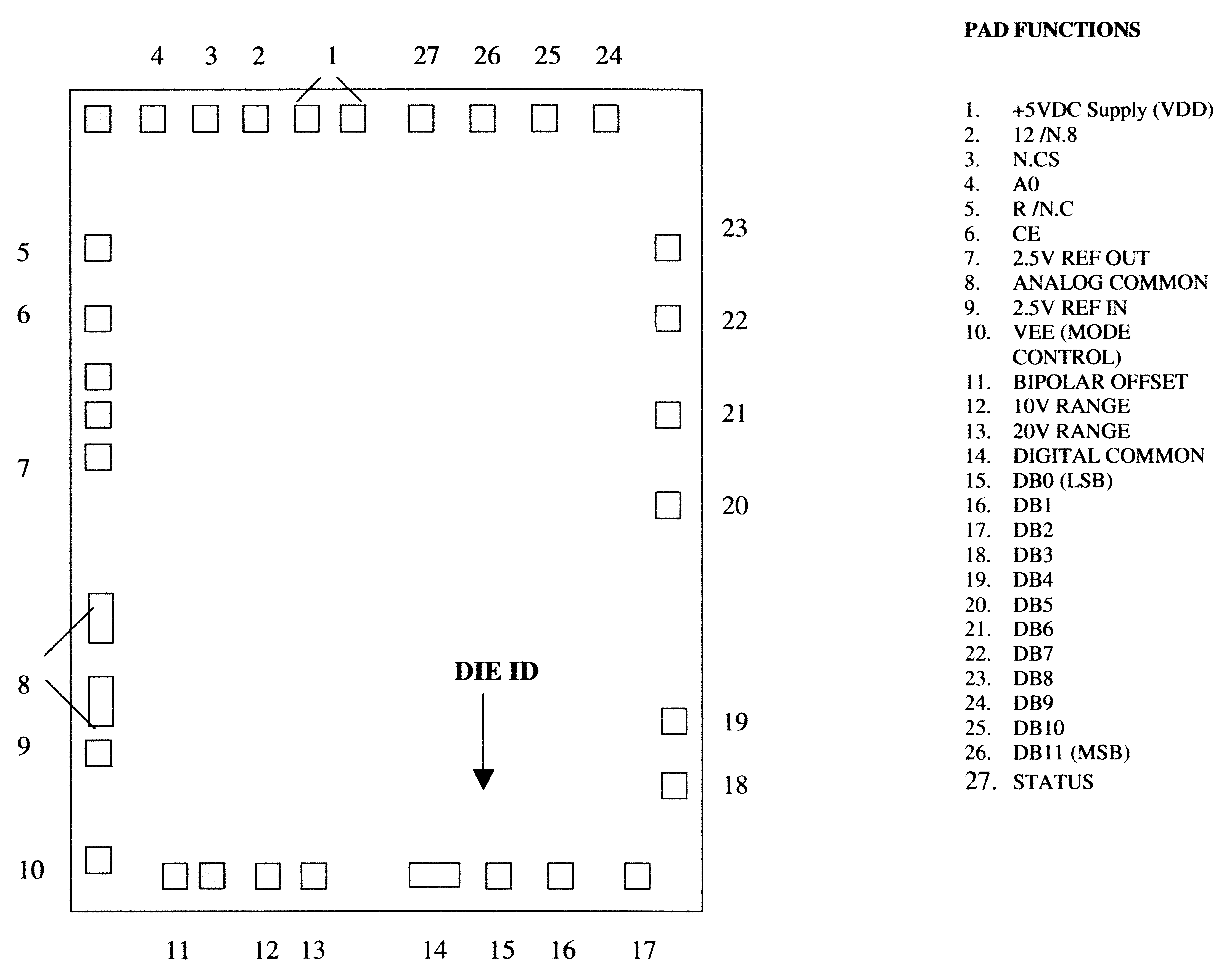 Top Material: Al Backside Material: Si NiBond Pad Size: .004” X .004” Backside Potential: Leave FLOATINGMask Ref: CIC01749APPROVED BY: DK 			DIE SIZE .142” X .172” 	                DATE:  6/16/22 MFG: TEXAS INSTRUMENTS           THICKNESS  .025”	                           P/N: ADS574DG 10.1.2Rev B, 7/19/02